Shaheed Benazir Bhutto Women UniversityQuality Enhancement CellPhone/ Fax: 9213507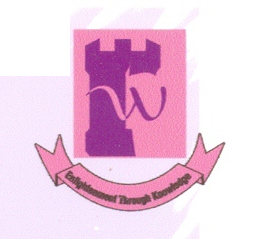 Assessment Team ReportOFProgram:  ____________Department: ____________Date: __________________At Members          FRONTIER WOMEN UNIVERSITY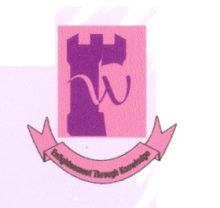                               QUALITY ENHANCEMENT CELL                                                         PHONE/FAX: +9213507Key areas of each criterion are to be scored normally by considering the approach taken by the university and the results achieved. Maximum score for each item is 5 and the minimum is 1. The visiting team is required to award the score by encircling one of the entries against each item. The total of the encircled values (TV) for each criterion will be determined and normalized in percentages. Each criterion has a weight allocated to it. Scores pertaining to a particular criterion will be the product of TV and its weight age. Following are the guidelines to be used to awarding score to each key area. The AT had the following observations:_________________________________________________________________________________________________________________________________________________________________________________________________________________________________________________________________________________________________________________________________________________________________________________________________________________________________________________________________________________________________________________________________________________________________________________________________________________________________________________________________________________________________________________________________________________________________________________________________________________________________________________________________________________________                                    EXIT MEETINGAttended By:_________________________________________________________________________________________________________________________________________________________________Minutes of the meeting:____________________________________________________________________________________________________________________________________________________________________________________________________________________________________________________________________________________________________________________________________________________________________________________________________________________________________________________________________________________         ______________________________________________________________________________________________________________________________________________________________________________________________________________________________________________________________________________________________________________________________________                                    ____________           Convener                                                               SecretaryS.NoNameDesignationSignature12ResultsScorePoor performance in most of the areas.1Fair performance in most of areas.2Good performance for most areas.No poor performance in any areas.3Good to excellent performance in all areas.4Excellent performance in all areas.5Criterion 1- Program Mission,  Objectives and Outcomes        Weight = 5                    RemarksStandard 1.1Score1. Does the Program have documented measurable objectives that support faculty/college and institution mission statements?  5     4     3     2     12. Does the Program have documented outcomes for graduating students?  5     4     3     2     13. Do these outcomes support the program objectives?  5     4     3     2     14. Are the graduating students capable of performing these outcomes?    4     3     2     15. Does the department assess its overall performance periodically using quantifiable measures?6 Is the result of the Program Assessment Documented?  5     4     3     2     1                Score 1 (S1) = [TV / (No. of Questions *5 )]* weight                              PercentageCriterion 2 – Curriculum Design and OrganizationWeight = 20FactorsScore1. Is the curriculum consistent?5     4     3     2     12. Does the curriculum support the program’s Documented objectives?5     4     3     2     13. Are the theoretical background, problem analysis and solution design          stressed within the program’s core material?5     4     3     2     14. Does the curriculum satisfy the core requirements laid down by respective     accreditation bodies? (Refer to the Appendix – A of the self Assessment Manual) 5     4     3     2     15. Does the curriculum satisfy the major requirements laid down by HEC and       respective councils / accreditation bodies? (Refer to annexure A of the self     Assessment Manual)5     4     3     2     16. Does the curriculum satisfy the general education, arts and professional and       other discipline requirements as laid down by the respective accreditation        body / council?5     4     3     2     17. Is the information technology component integrated throughout the program?5     4     3     2     18. Are oral and written skills of the students developed and applied in program?5     4     3     2     1                                                                                     Total encircled value (TV)                Score 2 (S2) = [TV / (No. of Questions *5 )]* weightPercentageCriterion 3- Laboratories and Computing Facilities                  Weight = 10Factors                                                                                                                         Score1. Are laboratory manuals / documentation / instructions etc. for experiments         available and readily accessible to faculty and students?   5     4     3     2     12. Are there adequate number of  Support personnel for instruction and          maintaining the laboratories?  5     4     3     2     13. Are the University’s  infrastructure and facilities adequate to support the       program’s objectives?  5     4     3     2     1                                                                                       Total encircled value (TV)                Score 3 (S3) = [TV / (No. of Questions *5 )]* weightPercentageCriterion 4 – Student Support and Advising  Weight = 10     Factors                                                                     Score1. Are the courses being offered in sufficient frequency and number for the     students of complete the program in timely manner?5     4     3     2     12. Are the courses in the major area structured to optimize interaction       between the students, faculty and teaching assistants? 5     4     3     2     13.  Does the University Provides academic advising  on course decisions and         career choices for the students?5     4     3     2     1                                                                                    Total encircled value (TV)                Score 4 (S4) = [TV / (No. of Questions *5 )]* weightPercentageCriterion 5 – Process ControlWeight = 15Factors          Score1. I s the process to enroll students to a program based on quantitative and       qualitative criteria? 5     4     3     2     12. Is the process above clearly documented and periodically evaluated to ensure     that it is meeting its objectives?5     4     3     2     13. Is the process to register students in the program and monitoring their progress documented?5     4     3     2     14. Is the process above periodically evaluated to ensure that it is meeting its     objectives?5     4     3     2     15. Is the process to recruit and retain faculty in place and documented?                                                                                             5     4     3     2     16. Are the processes for faculty evaluation & promotion consistent with the        institution ?5     4     3     2     17. Are  the processes in 5 and 6 above periodically evaluated to ensure that they are meeting their objectives?5     4     3     2     18.  Do the processes and procedures ensure that teaching and delivery of          course material emphasizes active learning and that course learning          outcomes are me t?5     4     3     2     19. Is the process in 8 above periodically evaluated to ensure that it is meeting its       objectives?5     4     3     2     110. Is the process to ensure that graduates have completed the requirements of           the program based on standards and documented procedures?5     4     3     2     111. Is the process in 10  above periodically evaluated to ensure that it is meeting        objectives?5     4     3     2     1                                                                                                                                                                                                                                                                                                               Total encircled value (TV)                Score 5 (S5) = [TV / (No. of Questions *5 )]* weightPercentageCriterion 6 – FacultyWeight = 20FactorsScore1. Are there enough full time faculty members to provide adequate coverage of                     the program areas / courses with continuity and stability?5     4     3     2     12. Are the qualifications and interest of the faculty members sufficient to teach            all the courses, plan modify and update courses and curricula?5     4     3     2     13. Do the faculty members possess a level of competence that would be          obtained through graduate work in the discipline? 5     4     3     2     14. Do the majority of faculty members hold a PhD degree in their discipline?5     4     3     2     15. Do faculty members dedicate sufficient time to research to remain current in         their disciplines?5     4     3     2     16. Are there mechanisms in place for faculty development?5     4     3     2     17. Are faculty members motivated and satisfied so as to excel in their         profession?5     4     3     2     1                                                                                    Total encircled value (TV)                             Score 6 (S6) = [TV / (No. of Questions *5 )]* weightPercentageCriterion 7 – Institutional FacilitiesWeight = 10FactorsScore1. Does the institution have infrastructure to support new trends such as e-      learning?5     4     3     2     12. Does the library contain technical collection relevant to the program and it is adequately staffed?5     4     3     2     13. Are the teaching rooms and offices adequately equipped and capable of helping        Faculty carry out their responsibilities?5     4     3     2     1                                                                                    Total encircled value (TV)                Score 7 (S7) = [TV / (No. of Questions *5 )]*weight                                                                                      PercentageCriterion 8 – Institutional SupportWeight = 10factorsScore1. Is there sufficient support and finances to attract and retain high quality       faculty?5     4     3     2     12. Are there an adequate number of high quality graduate students, teaching assistants and PhD Students?5     4     3     2     1                                                                                     Total encircled value (TV)                Score 8 (S8) = [TV / (No. of Questions *5 )]* weightPercentageS15S220S310S410S515S620S710S810Score on each CriterionPercentage of Scores on each Criterion Overall Assessment Score